Зачетная ведомость группы МРОА-342 (ПДД)Преподаватель Алексеева Л.В.  ВОПРОСЫ1. Какие транспортные средства по Правилам относятся к маршрутным транспортным средствам?1. Все автобусы.2. Автобусы, троллейбусы и трамваи, предназначенные для перевозки людей и движущиеся по установленному маршруту с обозначенными местами остановок.3. Любые транспортные средства, перевозящие пассажиров.2. Выезжая с грунтовой дороги, Вы попадаете: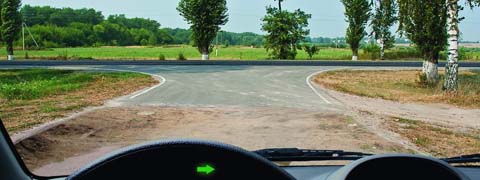 1. На главную дорогу.2. На равнозначную дорогу.3. Проезжая часть данной дороги имеет: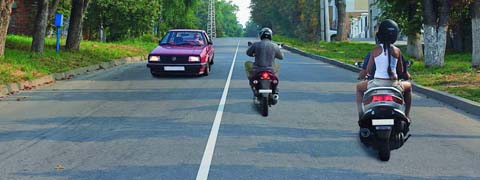 1. Одну полосу для движения.2. Две полосы для движения.3. Три полосы для движения.4. Сколько проезжих частей имеет данная дорога?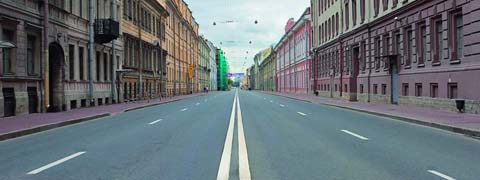 1. Одну.2. Две.3. Четыре.5. Что называется разрешенной максимальной массой транспортного средства?1. Максимально допустимая для перевозки масса груза, установленная предприятием- изготовителем.2. Масса снаряженного транспортного средства без учета массы водителя, пассажиров и груза, установленная предприятием-изготовителем.3. Масса снаряженного транспортного средства с грузом, водителем и пассажирами, установленная предприятием-изготовителем в качестве максимально допустимой.6. На каких рисунках показана главная дорога?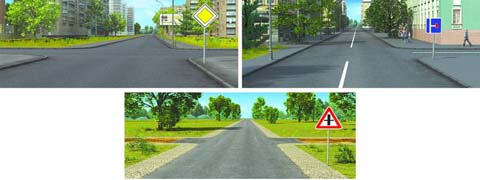 1. Только на левом верхнем.2. На левом верхнем и нижнем.3. На всех.7. В каком случае Вы совершите вынужденную остановку?1. Остановившись непосредственно перед пешеходным переходом, чтобы уступить дорогу пешеходу.2. Остановившись на проезжей части из-за технической неисправности автомобиля.3. В обоих перечисленных случаях.8. Нарушает ли водитель Правила, двигаясь посередине дороги?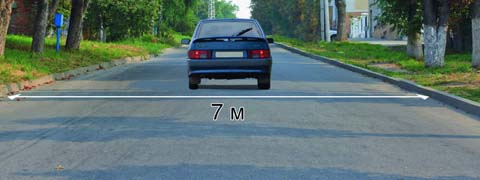 1. Не нарушает.2. Не нарушает, если отсутствуют встречные транспортные средства.3. Нарушает.9. Являются ли тротуары и обочины частью дороги?1. Являются.2. Являются только обочины.3. Не являются.10. Что означает термин «обгон»?1. Опережение одного или нескольких транспортных средств, связанное с выездом из занимаемой полосы.2. Опережение одного или нескольких транспортных средств, связанное с выездом на полосу (сторону проезжей части), предназначенную для встречного движения, и последующим возвращением на ранее занимаемую полосу (сторону проезжей части).3. Любое опережение одного или нескольких транспортных средств.11. Сколько проезжих частей имеет данная дорога?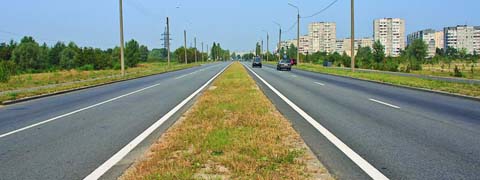 1. Одну.2. Две.3. Четыре.12. На каких рисунках показана главная дорога?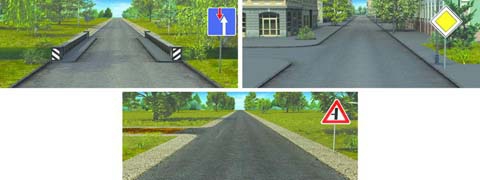 1. Только на правом верхнем.2. На нижнем и правом верхнем.3. На всех.13. Сколько перекрестков изображено на рисунке?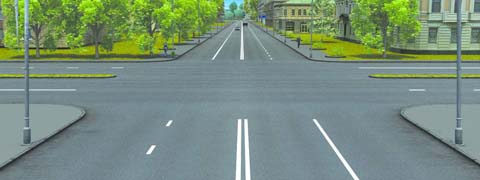 1. Один.2. Два.3. Четыре.14. Сколько пересечений проезжих частей имеет этот перекресток?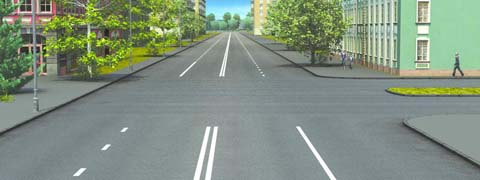 1. Одно.2. Два.15. Сколько полос для движения имеет данная дорога?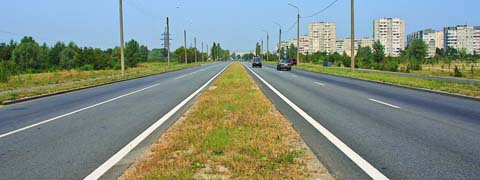 1. Две.2. Четыре.16. На каком рисунке изображена дорога с разделительной полосой?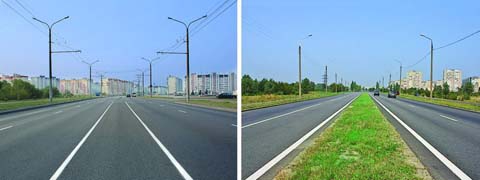 1. Только на правом.2. На обоих.3. Ни на одном.17. Выезд из двора или c другой прилегающей территории: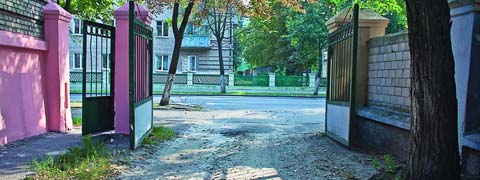 1. Считается перекрестком равнозначных дорог.2. Считается перекрестком неравнозначных дорог.3. Не считается перекрестком.18. Что означает требование уступить дорогу?1. Вы должны обязательно остановиться, чтобы пропустить других участников движения.2. Вы не должны возобновлять или продолжать движение, осуществлять какой-либо маневр, если это может вынудить других участников движения, имеющих по отношению к Вам преимущество, изменить направление движения или скорость.3. Вы должны остановиться только при наличии дорожного знака «Уступите дорогу».19. На каком рисунке изображен перекресток?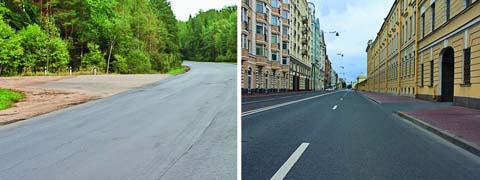 1. Только на левом.2. Только на правом.3. На обоих.20. Сколько полос для движения имеет данная дорога?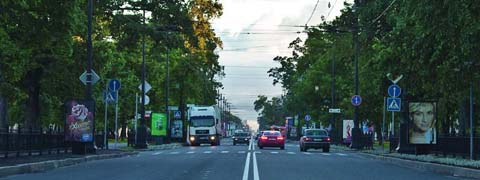 1. Две.2. Четыре.21. Какой маневр намеревается выполнить водитель легкового автомобиля?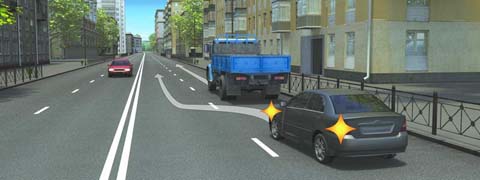 1. Обгон.2. Перестроение с дальнейшим опережением.3. Объезд.22. На каких рисунках показана главная дорога?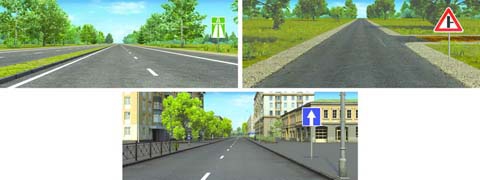 1. Только на левом верхнем.2. Только на правом верхнем.3. Только на верхних.4. На всех.23. Что означает термин «Недостаточная видимость»?1. Видимость дороги менее 100 м вблизи опасных поворотов и переломов продольного профиля дороги.2. Видимость дороги менее 300 м в условиях тумана, дождя, снегопада и т.п., а также в сумерки.3. Видимость дороги менее 150 м в ночное время.24. Какая дорога является главной на перекрестке?1. Дорога с твердым покрытием по отношению к грунтовой дороге.2. Дорога с тремя или более полосами движения по отношению к дороге с двумя полосами.3. Дорога с асфальтобетонным покрытием по отношению к дороге, покрытой брусчаткой.25. Сколько пересечений проезжих частей имеет этот перекресток?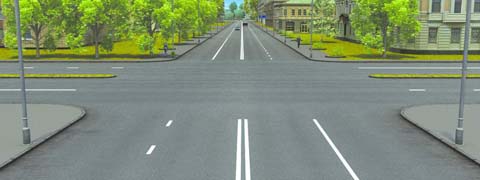 1. Одно.2. Два.3. Четыре.№№ФИО№ вопроса1Абляев СА12Амангалиев БА33Белоногов АА54Бондаренко АА75Гурьянов ЕВ96Давыдов ПА117Денисов ВА138Жукова АВ159Лунин АА1710Нестерович АП1911Панжуков АС2112Седов СВ2313Харчев АВ2514Холстинин РА1015Юдин СС14